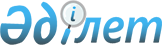 О бюджете Абайского района на 2017-2019 годы
					
			Утративший силу
			
			
		
					Решение маслихата Абайского района Восточно-Казахстанской области от 23 декабря 2016 года № 8/3-VI. Зарегистрировано Департаментом юстиции Восточно-Казахстанской области 9 января 2017 года № 4811. Утратило силу решением Абайского районного маслихата Восточно-Казахстанской области от 26 марта 2020 года № 45/5-VI.
      Сноска. Утратило силу решением Абайского районного маслихата Восточно-Казахстанской области от 26.03.2020 № 45/5-VI (вводится в действие с 01.01.2020).

      Примечание ИЗПИ.

      В тексте документа сохранена пунктуация и орфография оригинала.

      В соответствии со статьями 73, 75 Бюджетного кодекса Республики Казахстан от 4 декабря 2008 года, подпунктом 1) пункта 1 статьи 6 Закона Республики Казахстан от 23 января 2001 года "О местном государственном управлении и самоуправлении в Республике Казахстан", решением Восточно-Казахстанского областного маслихата от 9 декабря 2016 года № 8/75- VІ "Об областном бюджете на 2017-2019 годы" (зарегистрировано в Реестре государственной регистрации нормативных правовых актов за № 4773), Абайский районный маслихат РЕШИЛ:
      1 Утвердить районный бюджет на 2017-2019 годы согласно приложениям 1, 2 и 3, в том числе на 2017 год в следующих объемах: 
      1) доходы – 3 349 877,4 тысяч тенге, в том числе:
      налоговым поступлениям – 336 402,0 тысячи тенге;
      неналоговым поступлениям – 7 784,0 тысячи тенге; 
      поступлениям от продажи основного капитала – 1 605,0 тысяч тенге;
      поступлениям трансфертов – 2 957 463,2 тысячи тенге;
      свободные остатки бюджетных средств – 46 623,2 тысячи тенге;
      2) затраты – 3 349 877,4 тысяч тенге;
      3) чистое бюджетное кредитование – 20 534,3 тысячи тенге, в том числе: бюджетные кредиты – 34 035,0 тысяч тенге;
      погашение бюджетных кредитов – 13 500,7 тысяч тенге.
      Сноска. Пункт 1 - в редакции решения Абайского районного маслихата Восточно-Казахстанской области от 30.11.2017 № 18/2-VI (вводится в действие с 01.01.2017).

      2. Принять к исполнению на 2017 год нормативы распределения доходов в бюджет района по социальному налогу, индивидуальному подоходному налогу в размере 100 процентов установленного решением Восточно-Казахстанского областного маслихата от 9 декабря 2016 года № 8/75- V "Об областном бюджете на 2017-2019 годы" (зарегистрировано в Реестре государственной регистрации нормативных правовых актов за № 4773).

      3. Учесть в районном бюджете на 2017 год объем субвенции, передаваемой из областного бюджета в сумме 2 537 874,0 тысяч тенге.

      4. В соответствии с пунктом 9 статьи 139 Трудового кодекса Республики Казахстан от 23 ноября 2015 года установить гражданским служащим в области здравоохранения, социального обеспечения, образования, культуры, спорта и ветеринарии, работающим в сельской местности за счет бюджетных средств, повышенные на двадцать пять процентов должностные оклады и тарифные ставки по сравнению с окладами и ставками гражданских служащих, занимающихся этими видами деятельности в городских условиях.

      Перечень должностей специалистов в области здравоохранения, социального обеспечения, образования, культуры, спорта и ветеринарии, являющихся гражданскими служащими и работающих в сельской местности, определяется местным исполнительным органом по согласованию с местным представительным органом.

      5. Утвердить резерв местного исполнительного органа района на 2017 год в сумме 6914,0 тысяч тенге;

      6. Учесть перечень районных бюджетных программ на 2017 год не подлежащих секвестру согласно приложению № 4. 

      7. Учесть в районном бюджете на 2017 год целевые трансферты из областного бюджета в сумме 189 269,0 тысяч тенге. 

      8. Учесть в районном бюджете на 2017 год целевые трансферты из республиканского бюджета в сумме 24 734,0 тысяч тенге.

      9. Учесть в районном бюджете кредиты из республиканского бюджета в сумме 34035,0 тысяч тенге на реализацию мер социальной поддержки специалистов. 

      10. Учесть в районном бюджете трансферты органам местного самоуправления в сумме 23 170,0 тысяч тенге, согласно приложению № 5.

      11. Признать утратившими силу некоторые решения Абайского районного маслихата согласно приложению № 6.

      12. Настоящее решение вводится в действие с 1 января 2017 года.

 Районный бюджет на 2017 год
      Сноска. Приложение 1 - в редакции решения Абайского районного маслихата Восточно-Казахстанской области от 30.11.2017 № 18/2-VI (вводится в действие с 01.01.2017). Районный бюджет на 2018 год Районный бюджет на 2019 год Перечень бюджетных программ Абайского района не подлежащий секвестрированию на 2017 год Распределение сумм трансфертов органам местного самоуправления
      1. Решение Абайского районного маслихата от 23 декабря 2015 года № 33/3-V "О бюджете Абайского района на 2016-2018 годы" (зарегистрировано в Реестре государственной регистрации нормативных правовых актов за № 4322, опубликовано в газете "Абай елі" от 16-23 января 2016 года № 3, от 23-31 января 2016 года № 4, от 1-7 февраля 2016 года № 5);

      2. Решение Абайского районного маслихата от 30 марта 2016 года № 2/2-VІ "О внесении изменений в решение Абайского районного маслихата от 23 декабря 2015 года № 33/3-V "О бюджете Абайского района на 2016-2018 годы" (зарегистрировано в Реестре государственной регистрации нормативных правовых актов за № 4494, опубликовано в газете "Абай елі" от 20-30 апреля 2016 года № 15-16, от 1-7 мая 2016 года № 17);

      3. Решение Абайского районного маслихата от 17 июня 2016 года № 3/5-VІ "О внесении изменений в решение Абайского районного маслихата от 23 декабря 2015 года № 33/3-V "О бюджете Абайского района на 2016-2018 годы" (зарегистрировано в Реестре государственной регистрации нормативных правовых актов за № 4584, опубликовано в газете "Абай елі" от 1-7 июля 2016 года № 25);

      4. Решение Абайского районного маслихата от 1 августа 2016 года № 4/2-VІ "О внесении изменений в решение Абайского районного маслихата от 23 декабря 2015 года № 33/3-V "О бюджете Абайского района на 2016-2018 годы" (зарегистрировано в Реестре государственной регистрации нормативных правовых актов за № 4638, опубликовано в газете "Абай елі" от 16-23 августа 2016 года № 31, от 24-31 августа 2016 года № 32);

      5. Решение Абайского районного маслихата от 20 сентября 2016 года № 5/2-VІ "О внесении изменения в решение Абайского районного маслихата от 23 декабря 2015 года № 33/3-V "О бюджете Абайского района на 2016-2018 годы" (зарегистрировано в Реестре государственной регистрации нормативных правовых актов за № 4679, опубликовано в газете "Абай елі" от 1-7 октября 2016 года № 37, от 8-16 октября 2016 года № 38);

      6. Решение Абайского районного маслихата от 18 октября 2016 года № 6/4-VІ "О внесении изменений в решение Абайского районного маслихата от 23 декабря 2015 года № 33/3-V "О бюджете Абайского района на 2016-2018 годы" (зарегистрировано в Реестре государственной регистрации нормативных правовых актов за № 4705, опубликовано в газете "Абай елі" от 1-7 ноября 2016 года № 41, от 8-15 ноября 2016 года № 42);

      7. Решение Абайского районного маслихата от 25 ноября 2016 года № 7/2-VІ "О внесении изменений в решение Абайского районного маслихата от 23 декабря 2015 года № 33/3-V "О бюджете Абайского района на 2016-2018 годы" (зарегистрировано в Реестре государственной регистрации нормативных правовых актов за № 4748, опубликовано в газете "Абай елі" от 1-7 декабря 2016 года № 45, от 8-15 декабря 2016 года № 46).
					© 2012. РГП на ПХВ «Институт законодательства и правовой информации Республики Казахстан» Министерства юстиции Республики Казахстан
				
      Председатель сессии,

      Секретарь Абайского

      районного маслихата

Е. Лдибаев
Приложение № 1 
к решению Абайского 
районного маслихата 
от 23 декабря 2016 года 
№ 8/3-VI
Категория
Категория
Категория
Категория
Категория
Всего доходы (тысяч тенге)
Класс
Класс
Класс
Класс
Всего доходы (тысяч тенге)
Подкласс
Подкласс
Подкласс
Всего доходы (тысяч тенге)
Специфика
Специфика
Всего доходы (тысяч тенге)
Наименование
Всего доходы (тысяч тенге)
1
2
3
4
5
6
І. ДОХОДЫ
3 349 877,4
1
Налоговые поступления
336 402,0
01
Подоходный налог
157 973,0
2
Индивидуальный подоходный налог
157 973,0
01
Индивидуальный подоходный налог с доходов, облагаемых у источника выплаты
140 997,0
02
Индивидуальный подоходный налог с доходов, не облагаемых у источника выплаты
16 546,0
02
Индивидуальный подоходный налог с доходов, не облагаемых у источника выплаты
16 546,0
05
Индивидуальный подоходный налог с доходов иностранных граждан, не облагаемых у источника выплаты
430,0
03
Социальный налог
112 242,0
1
Социальный налог
112 242,0
01
Социальный налог
112 242,0
04
Налоги на собственность
55 192,0
1
Hалоги на имущество
25 347,0
01
Налог на имущество юридических лиц и индивидуальных предпринимателей
24 767,0
01
Налог на имущество юридических лиц и индивидуальных предпринимателей
24 767,0
02
Hалог на имущество физических лиц
580,0
3
Земельный налог
1 294,0
02
Земельный налог с физических лиц на земли населенных пунктов
350,0
09
Земельный налог, за исключением земельного налога с физических лиц на земли населенных пунктов
944,0
4
Hалог на транспортные средства
23 939,0
01
Hалог на транспортные средства с юридических лиц
1 661,0
02
Hалог на транспортные средства с физических лиц
22 278,0
5
Единый земельный налог
4 612,0
01
Единый земельный налог
4 612,0
05
Внутренние налоги на товары, работы и услуги
7 625,0
2
Акцизы
680,0
84
Бензин (за исключением авиационного) и дизельное топливо, произведенных на территории Республики Казахстан
680,0
3
Поступления за использование природных и других ресурсов
2 074,0
15
Плата за пользование земельными участками
2 074,0
4
Сборы за ведение предпринимательской и профессиональной деятельности
4 871,0
02
Лицензионный сбор за право занятия отдельными видами деятельности
3 109,0
29
Регистрационный сбор, зачисляемый в местный бюджет
1 762,0
5
Налог на игорный бизнес
0,0
02
Фиксированный налог
0,0
08
Обязательные платежи, взимаемые за совершение юридически значимых действий и (или) выдачу документов уполномоченными на то государственными органами или должностными лицами
3 370,0
1
Государственная пошлина
3 370,0
26
Государственная пошлина, зачисляемая в местный бюджет
3 370,0
2
Неналоговые поступления
7 784,0
01
Доходы от государственной собственности
830,0
5
Доходы от аренды имущества находящегося в государственной собственности
783,4
08
Доходы от аренды имущества, находящегося в коммунальной собственности района (города областного значения), за исключением доходов от аренды государственного имущества, находящегося в управлении акимов города районного значения, села, поселка, сельского округа
783,4
7
Вознаграждения по кредитам, выданным из государственного бюджета
46,6
13
Вознаграждения по бюджетным кредитам, выданным из местного бюджета физическим лицам
46,6
04
Штрафы, пени, санкции, взыскания, налагаемые государственными учреждениями, финансируемыми из государственного бюджета, а также содержащимися и финансируемыми из бюджета (сметы расходов) Национального Банка Республики Казахстан 
242,0
1
Штрафы, пени, санкции, взыскания, налагаемые государственными учреждениями, финансируемыми из государственного бюджета, а также содержащимися и финансируемыми из бюджета (сметы расходов) Национального Банка Республики Казахстан, за исключением поступлений от организаций нефтяного сектора 
242,0
18
Штрафы, пени, санкции, взыскания по бюджетным кредитам (займам), выданным из местного бюджета специализированным организациям, физическим лицам
242,0
06
Прочие неналоговые поступления
6 712,0
1
Прочие неналоговые поступления
6 712,0
09
Другие неналоговые поступления в местный бюджет
6 712,0
3
Поступления от продажи основного капитала
1 605,0
03
Продажа земли и нематериальных активов
1 605,0
1
Продажа земли
1 605,0
01
Поступления от продажи земельных участков
1 605,0
4
Поступления трансфертов 
2 957 463,2
02
Трансферты из вышестоящих органов государственного управления
2 957 463,2
2
Трансферты из областного бюджета
2 957 463,2
01
Целевые текущие трансферты
288 453,0
02
Целевые трансферты на развитие
131 136,2
03
Субвенции
2 537 874,0
5
Погашение бюджетных кредитов
13 500,7
01
Погашение бюджетных кредитов
13 500,7
1
Погашение бюджетных кредитов, выданных из государственного бюджета
9 499,0
13
Погашение бюджетных кредитов, выданных из местного бюджета физическим лицам
9 499,0
2
Возврат сумм бюджетных кредитов
4 001,7
02
Возврат неиспользованных бюджетных кредитов, выданных из местного бюджета
4 001,7
7
Поступления займов
34 035,0
01
Внутренние государственные займы
34 035,0
2
Договоры займа
34 035,0
03
Займы, получаемые местным исполнительным органом района (города областного значения)
34 035,0
8
Используемые остатки бюджетных средств
46 623,2
01
Остатки бюджетных средств
46 623,2
1
Свободные остатки бюджетных средств
46 623,2
01
Свободные остатки бюджетных средств
46 623,2
Функциональная группа 
Функциональная группа 
Функциональная группа 
Функциональная группа 
Функциональная группа 
Функциональная группа 
Сумма (тысяч тенге)
Функциональная подгруппа
Функциональная подгруппа
Функциональная подгруппа
Функциональная подгруппа
Функциональная подгруппа
Сумма (тысяч тенге)
Администратор бюджетных программ
Администратор бюджетных программ
Администратор бюджетных программ
Администратор бюджетных программ
Сумма (тысяч тенге)
Программа
Программа
Программа
Сумма (тысяч тенге)
Подпрограмма
Подпрограмма
Сумма (тысяч тенге)
Наименование
Сумма (тысяч тенге)
ІІ. ЗАТРАТЫ
3 349 877,4
01
Государственные услуги общего характера
458 551,4
1
Представительные, исполнительные и другие органы, выполняющие общие функции государственного управления
369 117,8
112
Аппарат маслихата района (города областного значения)
20 838,6
001
Услуги по обеспечению деятельности маслихата района (города областного значения)
20 659,6
003
Капитальные расходы государственного органа
179,0
122
Аппарат акима района (города областного значения)
172 331,6
001
Услуги по обеспечению деятельности акима района (города областного значения)
166 951,6
003
Капитальные расходы государственного органа
5 380,0
123
Аппарат акима района в городе, города районного значения, поселка, села, сельского округа
175 947,6
001
Услуги по обеспечению деятельности акима района в городе, города районного значения, поселка, села, сельского округа
160 974,6
022
Капитальные расходы государственного органа
14 973,0
2
Финансовая деятельность
0,0
459
Отдел экономики и финансов района (города областного значения)
0,0
003
Проведение оценки имущества в целях налогообложения
0,0
9
Прочие государственные услуги общего характера
89 433,6
454
Отдел предпринимательства и сельского хозяйства района (города областного значения)
23 673,6
001
Услуги по реализации государственной политики на местном уровне в области развития предпринимательства и сельского хозяйства
23 392,6
007
Капитальные расходы государственного органа
281,0
459
Отдел экономики и финансов района (города областного значения)
40 135,0
001
Услуги по реализации государственной политики в области формирования и развития экономической политики, государственного планирования, исполнения бюджета и управления коммунальной собственностью района (города областного значения)
39 728,0
015
Капитальные расходы государственного органа
407,0
495
Отдел архитектуры, строительства, жилищно-коммунального хозяйства, пассажирского транспорта и автомобильных дорог района (города областного значения)
25 625,0
001
Услуги по реализации государственной политики на местном уровне в области архитектуры, строительства, жилищно-коммунального хозяйства, пассажирского транспорта и автомобильных дорог 
25 185,0
003
Капитальные расходы государственного органа 
440,0
02
Оборона
25 755,0
1
Военные нужды
7 790,0
122
Аппарат акима района (города областного значения)
7 790,0
005
Мероприятия в рамках исполнения всеобщей воинской обязанности
7 790,0
2
Организация работы по чрезвычайным ситуациям
17 965,0
122
Аппарат акима района (города областного значения)
17 965,0
006
Предупреждение и ликвидация чрезвычайных ситуаций масштаба района (города областного значения)
17 965,0
04
Образование
1 757 951,4
1
Дошкольное воспитание и обучение
204 326,3
464
Отдел образования района (города областного значения)
204 326,3
009
Обеспечение деятельности организаций дошкольного воспитания и обучения
110 243,3
040
Реализация государственного образовательного заказа в дошкольных организациях образования
94 083,0
2
Начальное, основное среднее и общее среднее образование
1 428 876,1
464
Отдел образования района (города областного значения)
1 315 395,1
003
Общеобразовательное обучение
1 204 356,1
011
За счет трансфертов из республиканского бюджета
3 509,0
015
За счет средств местного бюджета
1 200 847,1
006
Дополнительное образование для детей
111 039,0
465
Отдел физической культуры и спорта района (города областного значения)
113 481,0
017
Дополнительное образование для детей и юношества по спорту
113 481,0
9
Прочие услуги в области образования
124 749,0
464
Отдел образования района (города областного значения)
124 749,0
001
Услуги по реализации государственной политики на местном уровне в области образования 
13 425,4
005
Приобретение и доставка учебников, учебно-методических комплексов для государственных учреждений образования района (города областного значения)
31 619,0
012
Капитальные расходы государственного органа
120,0
015
Ежемесячные выплаты денежных средств опекунам (попечителям) на содержание ребенка-сироты (детей-сирот), и ребенка (детей), оставшегося без попечения родителей
3 871,0
067
Капитальные расходы подведомственных государственных учреждений и организаций
75 713,6
06
Социальная помощь и социальное обеспечение
250 856,6
1
Социальное обеспечение
52 466,0
451
Отдел занятости и социальных программ района (города областного значения)
49 986,0
005
Государственная адресная социальная помощь
785,0
015
За счет средств местного бюджета
785,0
016
Государственные пособия на детей до 18 лет
38 336,0
025
Внедрение обусловленной денежной помощи по проекту "Өрлеу"
10 865,0
011
За счет трансфертов из республиканского бюджета
6 865,0
015
За счет средств местного бюджета
4 000,0
464
Отдел образования района (города областного значения)
2 480,0
030
Содержание ребенка (детей), переданного патронатным воспитателям
2 480,0
2
Социальная помощь
168 548,3
451
Отдел занятости и социальных программ района (города областного значения)
168 548,3
002
Программа занятости
68 706,0
011
За счет трансфертов из республиканского бюджета
8 382,0
100
Общественные работы
25 845,0
101
Профессиональная подготовка и переподготовка безработных
19 740,0
102
Дополнительные меры по социальной защите граждан в сфере занятости населения
14 739,0
004
Оказание социальной помощи на приобретение топлива специалистам здравоохранения, образования, социального обеспечения, культуры, спорта и ветеринарии в сельской местности в соответствии с законодательством Республики Казахстан
8 176,0
006
Оказание жилищной помощи
6 454,0
007
Социальная помощь отдельным категориям нуждающихся граждан по решениям местных представительных органов
25 997,0
028
За счет трансфертов из областного бюджета
24 036,0
029
За счет средств бюджета района (города областного значения)
1 961,0
010
Материальное обеспечение детей-инвалидов, воспитывающихся и обучающихся на дому
1 703,0
014
Оказание социальной помощи нуждающимся гражданам на дому
29 322,8
015
За счет средств местного бюджета
29 322,8
017
Обеспечение нуждающихся инвалидов обязательными гигиеническими средствами и предоставление услуг специалистами жестового языка, индивидуальными помощниками в соответствии с индивидуальной программой реабилитации инвалида
10 751,0
011
За счет трансфертов из республиканского бюджета
3 679,0
015
За счет средств местного бюджета
7 072,0
023
Обеспечение деятельности центров занятости населения
17 438,5
015
За счет средств местного бюджета
17 438,5
9
Прочие услуги в области социальной помощи и социального обеспечения
29 842,3
451
Отдел занятости и социальных программ района (города областного значения)
29 842,3
001
Услуги по реализации государственной политики на местном уровне в области обеспечения занятости и реализации социальных программ для населения
24 706,3
011
Оплата услуг по зачислению, выплате и доставке пособий и других социальных выплат
1 260,0
021
Капитальные расходы государственного органа
240,0
050
Реализация Плана мероприятий по обеспечению прав и улучшению качества жизни инвалидов в Республике Казахстан на 2012 – 2018 годы
0,0
011
За счет трансфертов из республиканского бюджета
0,0
067
Капитальные расходы подведомственных государственных учреждений и организаций
3 636,0
07
Жилищно-коммунальное хозяйство
180 570,0
1
Жилищное хозяйство
4 700,0
464
Отдел образования района (города областного значения)
0,0
026
Ремонт объектов городов и сельских населенных пунктов в рамках Программы развития продуктивной занятости и массового предпринимательства
0,0
495
Отдел архитектуры, строительства, жилищно-коммунального хозяйства, пассажирского транспорта и автомобильных дорог района (города областного значения)
4 700,0
011
Обеспечение жильем отдельных категорий граждан
4 700,0
2
Коммунальное хозяйство
48 907,0
495
Отдел архитектуры, строительства, жилищно-коммунального хозяйства, пассажирского транспорта и автомобильных дорог района (города областного значения)
48 907,0
016
Функционирование системы водоснабжения и водоотведения
48 907,0
3
Благоустройство населенных пунктов
126 963,0
123
Аппарат акима района в городе, города районного значения, поселка, села, сельского округа
9 678,0
011
Благоустройство и озеленение населенных пунктов
9 678,0
495
Отдел архитектуры, строительства, жилищно-коммунального хозяйства, пассажирского транспорта и автомобильных дорог района (города областного значения)
117 285,0
029
Благоустройство и озеленение населенных пунктов
117 285,0
08
Культура, спорт, туризм и информационное пространство
414 640,4
1
Деятельность в области культуры
160 669,0
455
Отдел культуры, развития языков, физической культуры и спорта района (города областного значения)
160 669,0
003
Поддержка культурно-досуговой работы
160 669,0
495
Отдел архитектуры, строительства, жилищно-коммунального хозяйства, пассажирского транспорта и автомобильных дорог района (города областного значения)
0,0
036
Развитие объектов культуры
0,0
2
Спорт
168 937,9
465
Отдел физической культуры и спорта района (города областного значения)
37 801,7
001
Услуги по реализации государственной политики на местном уровне в сфере физической культуры и спорта
9 160,1
004
Капитальные расходы государственного органа
474,0
006
Проведение спортивных соревнований на районном (города областного значения) уровне
3 941,8
007
Подготовка и участие членов сборных команд района (города областного значения) по различным видам спорта на областных спортивных соревнованиях
24 225,8
495
Отдел архитектуры, строительства, жилищно-коммунального хозяйства, пассажирского транспорта и автомобильных дорог района (города областного значения)
131 136,2
021
Развитие объектов спорта
131 136,2
3
Информационное пространство
40 072,5
455
Отдел культуры и развития языков района (города областного значения)
30 472,5
006
Функционирование районных (городских) библиотек
30 137,5
007
Развитие государственного языка и других языков народа Казахстана
335,0
456
Отдел внутренней политики района (города областного значения)
9 600,0
002
Услуги по проведению государственной информационной политики
9 600,0
9
Прочие услуги по организации культуры, спорта, туризма и информационного пространства
44 961,0
455
Отдел культуры и развития языков района (города областного значения)
9 592,5
001
Услуги по реализации государственной политики на местном уровне в области развития языков и культуры
9 592,5
456
Отдел внутренней политики района (города областного значения)
35 368,5
001
Услуги по реализации государственной политики на местном уровне в области информации, укрепления государственности и формирования социального оптимизма граждан
18 830,5
003
Реализация мероприятий в сфере молодежной политики
16 288,0
006
Капитальные расходы государственного органа 
250,0
10
Сельское, водное, лесное, рыбное хозяйство, особо охраняемые природные территории, охрана окружающей среды и животного мира, земельные отношения
158 231,0
1
Сельское хозяйство
137 069,0
473
Отдел ветеринарии района (города областного значения)
137 069,0
001
Услуги по реализации государственной политики на местном уровне в сфере ветеринарии
16 452,0
003
Капитальные расходы государственного органа 
1 943,0
006
Организация санитарного убоя больных животных
500,0
007
Организация отлова и уничтожения бродячих собак и кошек
2 000,0
008
Возмещение владельцам стоимости изымаемых и уничтожаемых больных животных, продуктов и сырья животного происхождения
304,0
009
Проведение ветеринарных мероприятий по энзоотическим болезням животных
1 230,0
011
Проведение противоэпизоотических мероприятий
114 640,0
6
Земельные отношения
11 074,0
463
Отдел земельных отношений района (города областного значения)
11 074,0
001
Услуги по реализации государственной политики в области регулирования земельных отношений на территории района (города областного значения)
10 954,0
003
Капитальные расходы государственного органа
120,0
9
Прочие услуги в области сельского, водного, лесного, рыбного хозяйства, охраны окружающей среды и земельных отношений
10 088,0
459
Отдел экономики и финансов района (города областного значения)
10 088,0
099
Реализация мер по оказанию социальной поддержки специалистов
10 088,0
11
Промышленность, архитектурная, градостроительная и строительная деятельность
9 319,0
2
Архитектурная, градостроительная и строительная деятельность
9 319,0
495
Отдел архитектуры, строительства, жилищно-коммунального хозяйства, пассажирского транспорта и автомобильных дорог района (города областного значения)
9 319,0
005
Разработка схем градостроительного развития территории района и генеральных планов населенных пунктов
9 319,0
12
Транспорт и коммуникации
41 330,0
1
Автомобильный транспорт
41 330,0
495
Отдел архитектуры, строительства, жилищно-коммунального хозяйства, пассажирского транспорта и автомобильных дорог района (города областного значения)
41 330,0
023
Обеспечение функционирования автомобильных дорог
41 330,0
13
Прочие
11 342,0
3
Поддержка предпринимательской деятельности и защита конкуренции
500,0
454
Отдел предпринимательства и сельского хозяйства района (города областного значения)
500,0
006
Поддержка предпринимательской деятельности
500,0
9
Прочие
10 842,0
123
Аппарат акима района в городе, города районного значения, поселка, села, сельского округа
10 842,0
040
Реализация мер по содействию экономическому развитию регионов в рамках Программы развития регионов до 2020 года
10 842,0
459
Отдел экономики и финансов района (города областного значения)
0,0
012
Резерв местного исполнительного органа района (города областного значения) 
0,0
100
Чрезвычайный резерв местного исполнительного органа района (города областного значения) для ликвидации чрезвычайных ситуаций природного и техногенного характера на территории района (города областного значения)
0,0
14
Обслуживание долга
46,6
1
Обслуживание долга
46,6
459
Отдел экономики и финансов района (города областного значения)
46,6
021
Обслуживание долга местных исполнительных органов по выплате вознаграждений и иных платежей по займам из областного бюджета
46,6
15
Трансферты
41 284,0
1
Трансферты
41 284,0
459
Отдел экономики и финансов района (города областного значения)
41 284,0
006
Возврат неиспользованных (недоиспользованных) целевых трансфертов
284,8
016
Возврат использованных не по целевому назначению целевых трансфертов
10 815,7
024
Целевые текущие трансферты из нижестоящего бюджета на компенсацию потерь вышестоящего бюджета в связи с изменением законодательства
7 013,0
051
Трансферты органам местного самоуправления
23 170,0
054
Возврат сумм неиспользованных (недоиспользованных) целевых трансфертов, выделенных из республиканского бюджета за счет целевого трансферта из Национального фонда Республики Казахстан
0,5
III.Чистое бюджетное кредитование
20 534,3
Бюджетные кредиты
34 035,0
10
Сельское, водное, лесное, рыбное хозяйство, особо охраняемые природные территории, охрана окружающей среды и животного мира, земельные отношения
34 035,0
1
Сельское хозяйство
34 035,0
459
Отдел экономики и финансов района (города областного значения)
34 035,0
018
Бюджетные кредиты для реализации мер социальной поддержки специалистов
34 035,0
013
За счет кредитов из республиканского бюджета
34 035,0
5
Погашение бюджетных кредитов
13 500,7
1
Погашение бюджетных кредитов
13 500,7
1
Погашение бюджетных кредитов, выданных из государственного бюджета
13 500,7
IV. Сальдо по операциям с финансовыми активами
0,0
Приобретение финансовых активов
0,0
V. Дефицит (профицит) бюджета
-20 534,3
VI. Финансирование дефицита (использование профицита) бюджета
20 534,3
7
Поступления займов
34 035,0
1
Внутренние государственные займы
34 035,0
2
Договоры займа
34 035,0
16
Погашение займов
13 500,7
1
Погашение займов
13 500,7
459
Отдел экономики и финансов района (города областного значения)
13 500,7
005
Погашение долга местного исполнительного органа перед вышестоящим бюджетом
9 499,0
022
Возврат неиспользованных бюджетных кредитов, выданных из местного бюджета
4001,7Приложение № 2 
к решению Абайского 
районного маслихата 
от 23 декабря 2016 года 
№ 8/3-VI
Категория
Категория
Категория
Категория
Категория
Всего доходы (тысяч тенге)
Класс
Класс
Класс
Класс
Всего доходы (тысяч тенге)
Подкласс
Подкласс
Подкласс
Всего доходы (тысяч тенге)
Специфика
Специфика
Всего доходы (тысяч тенге)
Наименование
Всего доходы (тысяч тенге)
1
2
3
4
5
6
І. ДОХОДЫ
2 902 377,0
1
Налоговые поступления
350 415,6
01
Подоходный налог
167 888,7
2
Индивидуальный подоходный налог
167 888,7
01
Индивидуальный подоходный налог с доходов, облагаемых у источника выплаты
150 891,0
02
Индивидуальный подоходный налог с доходов, не облагаемых у источника выплаты
16 997,7
02
Индивидуальный подоходный налог с доходов, не облагаемых у источника выплаты
16 997,7
03
Социальный налог
115 995,0
1
Социальный налог
115 995,0
01
Социальный налог
115 995,0
04
Налоги на собственность
55 492,6
1
Hалоги на имущество
25 641,9
01
Налог на имущество юридических лиц и индивидуальных предпринимателей
24 788,2
01
Налог на имущество юридических лиц и индивидуальных предпринимателей
24 788,2
02
Hалог на имущество физических лиц
853,7
3
Земельный налог
1 707,1
02
Земельный налог с физических лиц на земли населенных пунктов
696,6
09
Земельный налог, за исключением земельного налога с физических лиц на земли населенных пунктов
1 010,5
4
Hалог на транспортные средства
24 064,3
01
Hалог на транспортные средства с юридических лиц
1 831,8
02
Hалог на транспортные средства с физических лиц
22 232,5
5
Единый земельный налог
4 079,3
01
Единый земельный налог
4 079,3
05
Внутренние налоги на товары, работы и услуги
8 449,5
05
Внутренние налоги на товары, работы и услуги
8 449,5
2
Акцизы
864,6
84
Бензин (за исключением авиационного) и дизельное топливо, произведенных на территории Республики Казахстан
864,6
3
Поступления за использование природных и других ресурсов
2 391,7
15
Плата за пользование земельными участками
2 391,7
4
Сборы за ведение предпринимательской и профессиональной деятельности
5 193,2
02
Лицензионный сбор за право занятия отдельными видами деятельности
3 171,3
29
Регистрационный сбор, зачисляемый в местный бюджет
2 021,9
5
Налог на игорный бизнес
0,0
02
Фиксированный налог
0,0
08
Обязательные платежи, взимаемые за совершение юридически значимых действий и (или) выдачу документов уполномоченными на то государственными органами или должностными лицами
2 589,8
1
Государственная пошлина
2 589,8
26
Государственная пошлина, зачисляемая в местный бюджет
2 589,8
2
Неналоговые поступления
1 723,0
01
Доходы от государственной собственности
1 379,5
5
Доходы от аренды имущества находящегося в государственной собственности
1 334,5
08
Доходы от аренды имущества, находящегося в коммунальной собственности района (города областного значения), за исключением доходов от аренды государственного имущества, находящегося в управлении акимов города районного значения, села, поселка, сельского округа
1 334,5
7
Вознаграждения по кредитам, выданным из государственного бюджета
45,0
13
Вознаграждения по бюджетным кредитам, выданным из местного бюджета физическим лицам
45,0
04
Штрафы, пени, санкции, взыскания, налагаемые государственными учреждениями, финансируемыми из государственного бюджета, а также содержащимися и финансируемыми из бюджета (сметы расходов) Национального Банка Республики Казахстан 
0,0
1
Штрафы, пени, санкции, взыскания, налагаемые государственными учреждениями, финансируемыми из государственного бюджета, а также содержащимися и финансируемыми из бюджета (сметы расходов) Национального Банка Республики Казахстан, за исключением поступлений от организаций нефтяного сектора 
0,0
18
Штрафы, пени, санкции, взыскания по бюджетным кредитам (займам), выданным из местного бюджета специализированным организациям, физическим лицам
0,0
06
Прочие неналоговые поступления
343,5
1
Прочие неналоговые поступления
343,5
09
Другие неналоговые поступления в местный бюджет
343,5
3
Поступления от продажи основного капитала
1 717,4
03
Продажа земли и нематериальных активов
1 717,4
1
Продажа земли
1 717,4
01
Поступления от продажи земельных участков
1 717,4
4
Поступления трансфертов 
2 548 521,0
02
Трансферты из вышестоящих органов государственного управления
2 548 521,0
2
Трансферты из областного бюджета
2 548 521,0
01
Целевые текущие трансферты
0,0
02
Целевые трансферты на развитие
0,0
03
Субвенции
2 548 521,0
5
Погашение бюджетных кредитов
0,0
01
Погашение бюджетных кредитов
0,0
1
Погашение бюджетных кредитов, выданных из государственного бюджета
0,0
13
Погашение бюджетных кредитов, выданных из местного бюджета физическим лицам
0,0
7
Поступления займов
0,0
01
Внутренние государственные займы
0,0
2
Договоры займа
0,0
03
Займы, получаемые местным исполнительным органом района (города областного значения)
0,0
8
Используемые остатки бюджетных средств
0,0
01
Остатки бюджетных средств
0,0
1
Свободные остатки бюджетных средств
0,0
01
Свободные остатки бюджетных средств
0,0
Функциональная группа
Функциональная группа
Функциональная группа
Функциональная группа
Функциональная группа
Функциональная группа
Сумма (тысяч тенге)
Функциональная подгруппа
Функциональная подгруппа
Функциональная подгруппа
Функциональная подгруппа
Функциональная подгруппа
Сумма (тысяч тенге)
Администратор бюджетных программ
Администратор бюджетных программ
Администратор бюджетных программ
Администратор бюджетных программ
Сумма (тысяч тенге)
Программа
Программа
Программа
Сумма (тысяч тенге)
Подпрограмма
Подпрограмма
Сумма (тысяч тенге)
Наименование
Сумма (тысяч тенге)
ІІ. ЗАТРАТЫ
2 902 377,0
01
Государственные услуги общего характера
364 535,9
1
Представительные, исполнительные и другие органы, выполняющие общие функции государственного управления
292 377,1
112
Аппарат маслихата района (города областного значения)
19 874,9
001
Услуги по обеспечению деятельности маслихата района (города областного значения)
19 034,9
003
Капитальные расходы государственного органа
840,0
122
Аппарат акима района (города областного значения)
120 705,8
001
Услуги по обеспечению деятельности акима района (города областного значения)
117 725,8
003
Капитальные расходы государственного органа
2 980,0
123
Аппарат акима района в городе, города районного значения, поселка, села, сельского округа
151 796,4
001
Услуги по обеспечению деятельности акима района в городе, города районного значения, поселка, села, сельского округа
151 436,4
022
Капитальные расходы государственного органа
360,0
2
Финансовая деятельность
550,0
459
Отдел экономики и финансов района (города областного значения)
550,0
003
Проведение оценки имущества в целях налогообложения
550,0
9
Прочие государственные услуги общего характера
71 608,8
454
Отдел предпринимательства и сельского хозяйства района (города областного значения)
19 022,0
001
Услуги по реализации государственной политики на местном уровне в области развития предпринимательства и сельского хозяйства
18 741,0
007
Капитальные расходы государственного органа
281,0
459
Отдел экономики и финансов района (города областного значения)
31 237,8
001
Услуги по реализации государственной политики в области формирования и развития экономической политики, государственного планирования, исполнения бюджета и управления коммунальной собственностью района (города областного значения)
30 830,8
015
Капитальные расходы государственного органа
407,0
495
Отдел архитектуры, строительства, жилищно-коммунального хозяйства, пассажирского транспорта и автомобильных дорог района (города областного значения)
21 349,0
001
Услуги по реализации государственной политики на местном уровне в области архитектуры, строительства, жилищно-коммунального хозяйства, пассажирского транспорта и автомобильных дорог 
21 029,0
003
Капитальные расходы государственного органа 
320,0
02
Оборона
20 834,3
1
Военные нужды
7 540,0
122
Аппарат акима района (города областного значения)
7 540,0
005
Мероприятия в рамках исполнения всеобщей воинской обязанности
7 540,0
2
Организация работы по чрезвычайным ситуациям
13 294,3
122
Аппарат акима района (города областного значения)
13 294,3
006
Предупреждение и ликвидация чрезвычайных ситуаций масштаба
13 294,3
04
Образование
1 694 034,9
1
Дошкольное воспитание и обучение
205 827,6
464
Отдел образования района (города областного значения)
205 827,6
009
Обеспечение деятельности организаций дошкольного воспитания и обучения
109 444,6
040
Реализация государственного образовательного заказа в дошкольных организациях образования
96 383,0
2
Начальное, основное среднее и общее среднее образование
1 421 152,3
457
Отдел культуры, развития языков, физической культуры и спорта района (города областного значения)
100 956,0
017
Дополнительное образование для детей и юношества по спорту
100 956,0
464
Отдел образования района (города областного значения)
1 320 196,3
003
Общеобразовательное обучение
1 186 233,0
011
За счет трансфертов из республиканского бюджета
0,0
015
За счет средств местного бюджета
1 186 233,0
006
Дополнительное образование для детей
133 963,3
9
Прочие услуги в области образования
67 055,0
464
Отдел образования района (города областного значения)
67 055,0
001
Услуги по реализации государственной политики на местном уровне в области образования 
13 717,0
005
Приобретение и доставка учебников, учебно-методических комплексов для государственных учреждений образования района (города областного значения)
30 025,0
015
Ежемесячные выплаты денежных средств опекунам (попечителям) 
4 697,0
067
Капитальные расходы подведомственных государственных учреждений и организаций
18 616,0
06
Социальная помощь и социальное обеспечение
241 741,9
1
Социальное обеспечение
76 577,0
451
Отдел занятости и социальных программ района (города областного значения)
72 077,0
005
Государственная адресная социальная помощь
1 500,0
015
За счет средств местного бюджета
1 500,0
016
Государственные пособия на детей до 18 лет
55 000,0
025
Внедрение обусловленной денежной помощи по проекту "Өрлеу"
15 577,0
011
За счет трансфертов из республиканского бюджета
0,0
015
За счет средств местного бюджета
15 577,0
464
Отдел образования района (города областного значения)
4 500,0
030
Содержание ребенка (детей), переданного патронатным воспитателям
4 500,0
2
Социальная помощь
144 481,0
451
Отдел занятости и социальных программ района (города
144 481,0
002
Программа занятости
28 106,0
011
За счет трансфертов из республиканского бюджета
0,0
100
Общественные работы
19 367,0
101
Профессиональная подготовка и переподготовка безработных
2 289,0
102
Дополнительные меры по социальной защите граждан в сфере занятости населения
6 450,0
004
Оказание социальной помощи на приобретение топлива специалистам здравоохранения, образования, социального обеспечения, культуры, спорта и ветеринарии в сельской местности в соответствии с законодательством Республики Казахстан
20 000,0
006
Оказание жилищной помощи
7 580,0
007
Социальная помощь отдельным категориям нуждающихся граждан по решениям местных представительных органов
26 831,0
028
За счет трансфертов из областного бюджета
0,0
029
За счет средств бюджета района (города областного значения)
26 831,0
010
Материальное обеспечение детей-инвалидов, воспитывающихся и обучающихся на дому
3 341,0
014
Оказание социальной помощи нуждающимся гражданам на дому
30 629,5
015
За счет средств местного бюджета 
30 629,5
017
Обеспечение нуждающихся инвалидов обязательными гигиеническими средствами и предоставление услуг специалистами жестового языка, индивидуальными помощниками в соответствии с индивидуальной программой реабилитации инвалида
10 385,5
015
Реализация программы за счет средств местного бюджета
10 385,5
023
Обеспечение деятельности центров занятости населения
17 608,0
015
За счет средств местного бюджета
17 608,0
9
Прочие услуги в области социальной помощи и социального обеспечения
20 683,9
451
Отдел занятости и социальных программ района (города областного значения)
20 683,9
001
Услуги по реализации государственной политики на местном уровне в области обеспечения занятости и реализации социальных программ для населения
19 873,9
011
Оплата услуг по зачислению, выплате и доставке пособий и других социальных выплат
810,0
050
Реализация Плана мероприятий по обеспечению прав и улучшению качества жизни инвалидов в Республике Казахстан на 2012 – 2018 годы
0,0
011
За счет трансфертов из республиканского бюджета
0,0
07
Жилищно-коммунальное хозяйство
69 914,0
1
Жилищное хозяйство
10 700,0
495
Отдел архитектуры, строительства, жилищно-коммунального хозяйства, пассажирского транспорта и автомобильных дорог района (города областного значения)
10 700,0
011
Обеспечение жильем отдельных категорий граждан
10 700,0
2
Коммунальное хозяйство
35 186,0
495
Отдел архитектуры, строительства, жилищно-коммунального хозяйства, пассажирского транспорта и автомобильных дорог района (города областного значения)
35 186,0
016
Функционирование системы водоснабжения и водоотведения
35 186,0
3
Благоустройство населенных пунктов
24 028,0
123
Аппарат акима района в городе, города районного значения, поселка, села, сельского округа
8 103,0
011
Благоустройство и озеленение населенных пунктов
8 103,0
495
Отдел архитектуры, строительства, жилищно-коммунального хозяйства, пассажирского транспорта и автомобильных дорог района (города областного значения)
15 925,0
029
Благоустройство и озеленение населенных пунктов
15 925,0
08
Культура, спорт, туризм и информационное пространство
260 266,6
1
Деятельность в области культуры
142 960,0
457
Отдел культуры, развития языков, физической культуры и спорта района (города областного значения)
142 960,0
003
Поддержка культурно-досуговой работы
142 960,0
2
Спорт
32 028,1
457
Отдел культуры, развития языков, физической культуры и спорта района (города областного значения)
32 028,1
009
Проведение спортивных соревнований на районном (города областного значения) уровне
2 932,7
010
Подготовка и участие членов сборных команд района (города областного значения) по различным видам спорта на областных спортивных соревнованиях
29 095,4
3
Информационное пространство
38 582,2
456
Отдел внутренней политики района (города областного значения)
9 000,0
002
Услуги по проведению государственной информационной политики
9 000,0
457
Отдел культуры, развития языков, физической культуры и спорта района (города областного значения)
29 582,2
006
Функционирование районных (городских) библиотек
29 047,2
007
Развитие государственного языка и других языков народа Казахстана
535,0
9
Прочие услуги по организации культуры, спорта, туризма и информационного пространства
46 696,3
456
Отдел внутренней политики района (города областного значения)
28 206,4
001
Услуги по реализации государственной политики на местном уровне в области информации, укрепления государственности и формирования социального оптимизма граждан
14 832,0
003
Реализация мероприятий в сфере молодежной политики
13 124,4
006
Капитальные расходы государственного органа 
250,0
457
Отдел культуры, развития языков, физической культуры и спорта района (города областного значения)
18 489,9
001
Услуги по реализации государственной политики на местном уровне в области культуры, развития языков, физической культуры и спорта
18 135,9
014
Капитальные расходы государственного органа
354,0
10
Сельское, водное, лесное, рыбное хозяйство, особо охраняемые природные территории, охрана окружающей среды и животного мира, земельные отношения
151 056,3
1
Сельское хозяйство
27 518,0
459
Отдел экономики и финансов района (города областного значения)
7 376,0
099
Реализация мер по оказанию социальной поддержки специалистов
7 376,0
473
Отдел ветеринарии района (города областного значения)
20 142,0
001
Услуги по реализации государственной политики на местном уровне в сфере ветеринарии
15 414,0
003
Капитальные расходы государственного органа 
2 728,0
007
Организация отлова и уничтожения бродячих собак и кошек
2 000,0
008
Возмещение владельцам стоимости изымаемых и уничтожаемых больных животных, продуктов и сырья животного происхождения
0,0
009
Проведение ветеринарных мероприятий по энзоотическим болезням животных
0,0
6
Земельные отношения
8 898,3
463
Отдел земельных отношений района (города областного значения)
8 898,3
001
Услуги по реализации государственной политики в области регулирования земельных отношений на территории района (города областного значения)
8 898,3
9
Прочие услуги в области сельского, водного, лесного, рыбного хозяйства, охраны окружающей среды и земельных отношений
114 640,0
473
Отдел ветеринарии района (города областного значения)
114 640,0
011
Проведение противоэпизоотических мероприятий
114 640,0
11
Промышленность, архитектурная, градостроительная и строительная деятельность
10 897,4
2
Архитектурная, градостроительная и строительная деятельность
10 897,4
495
Отдел архитектуры, строительства, жилищно-коммунального хозяйства, пассажирского транспорта и автомобильных дорог района (города областного значения)
10 897,4
005
Разработка схем градостроительного развития территории района и генеральных планов населенных пунктов
10 897,4
12
Транспорт и коммуникации
39 329,7
1
Автомобильный транспорт
39 329,7
495
Отдел архитектуры, строительства, жилищно-коммунального хозяйства, пассажирского транспорта и автомобильных дорог района (города областного значения)
39 329,7
023
Обеспечение функционирования автомобильных дорог
39 329,7
13
Прочие
26 551,0
3
Поддержка предпринимательской деятельности и защита конкуренции
5 465,0
454
Отдел предпринимательства и сельского хозяйства района (города областного значения)
5 465,0
006
Поддержка предпринимательской деятельности
5 465,0
9
Прочие
21 086,0
123
Аппарат акима района в городе, города районного значения, поселка, села, сельского округа
14 010,0
040
Реализация мер по содействию экономическому развитию регионов в рамках Программы развития регионов до 2020 года
14 010,0
459
Отдел экономики и финансов района (города областного значения)
7 076,0
012
Резерв местного исполнительного органа района (города областного значения) 
7 076,0
100
Чрезвычайный резерв местного исполнительного органа района (города областного значения) для ликвидации чрезвычайных ситуаций природного и техногенного характера на территории района (города областного значения)
7 076,0
14
Обслуживание долга
45,0
1
Обслуживание долга
45,0
459
Отдел экономики и финансов района (города областного значения)
45,0
021
Обслуживание долга местных исполнительных органов по выплате вознаграждений и иных платежей по займам из областного бюджета
45,0
15
Трансферты
23 170,0
1
Трансферты
23 170,0
459
Отдел экономики и финансов района (города областного значения)
23 170,0
051
Трансферты органам местного самоуправления
23 170,0
III.Чистое бюджетное кредитование
0,0
Бюджетные кредиты
0,0
10
Сельское, водное, лесное, рыбное хозяйство, особо охраняемые 
0,0
1
Сельское хозяйство
0,0
459
Отдел экономики и финансов района (города областного значения)
0,0
018
Бюджетные кредиты для реализации мер социальной поддержки специалистов
0,0
013
За счет кредитов из республиканского бюджета
0,0
5
Погашение бюджетных кредитов
0,0
1
Погашение бюджетных кредитов
0,0
1
Погашение бюджетных кредитов, выданных из государственного бюджета
0,0
IV. Сальдо по операциям с финансовыми активами
0,0
Приобретение финансовых активов
0,0
V. Дефицит (профицит) бюджета
0,0
VI. Финансирование дефицита (использование профицита) бюджета
0,0
7
Поступления займов
0,0
1
Внутренние государственные займы
0,0
2
Договоры займа
0,0
16
Погашение займов
0,0
1
Погашение займов
0,0
459
Отдел экономики и финансов района (города областного значения)
0,0
005
Погашение долга местного исполнительного органа перед вышестоящим бюджетом
0,0Приложение № 3 
к решению Абайского 
районного маслихата 
от 23 декабря 2016 года 
№ 8/3-VI
Категория
Категория
Категория
Категория
Категория
Всего доходы (тысяч тенге)
Класс
Класс
Класс
Класс
Всего доходы (тысяч тенге)
Подкласс
Подкласс
Подкласс
Всего доходы (тысяч тенге)
Специфика
Специфика
Всего доходы (тысяч тенге)
Наименование
Всего доходы (тысяч тенге)
1
2
3
4
5
6
І. ДОХОДЫ
2 961 925,0
1
Налоговые поступления
361 142,6
01
Подоходный налог
171 837,8
2
Индивидуальный подоходный налог
171 837,8
01
Индивидуальный подоходный налог с доходов, облагаемых у источника выплаты
153 650,0
02
Индивидуальный подоходный налог с доходов, не облагаемых у источника выплаты
18 187,8
02
Индивидуальный подоходный налог с доходов, не облагаемых у источника выплаты
18 187,8
03
Социальный налог
118 116,0
1
Социальный налог
118 116,0
01
Социальный налог
118 116,0
04
Налоги на собственность
59 377,2
1
Налоги на имущество
27 436,9
01
Налог на имущество юридических лиц и индивидуальных предпринимателей
26 523,4
01
Налог на имущество юридических лиц и индивидуальных предпринимателей
26 523,4
02
Налог на имущество физических лиц
913,5
3
Земельный налог
1 826,6
02
Земельный налог с физических лиц на земли населенных пунктов
745,4
09
Земельный налог, за исключением земельного налога с физических лиц на земли населенных пунктов
1 081,2
4
Налог на транспортные средства
25 748,9
01
Налог на транспортные средства с юридических лиц
1 960,1
02
Налог на транспортные средства с физических лиц
23 788,8
5
Единый земельный налог
4 364,8
01
Единый земельный налог
4 364,8
05
Внутренние налоги на товары, работы и услуги
9 040,6
05
Внутренние налоги на товары, работы и услуги
9 040,6
2
Акцизы
924,9
84
Бензин (за исключением авиационного) и дизельное топливо, произведенных на территории Республики Казахстан
924,9
3
Поступления за использование природных и других ресурсов
2 559,1
15
Плата за пользование земельными участками
2 559,1
4
Сборы за ведение предпринимательской и профессиональной деятельности
5 556,6
02
Лицензионный сбор за право занятия отдельными видами деятельности
3 393,2
29
Регистрационный сбор, зачисляемый в местный бюджет
2 163,4
5
Налог на игорный бизнес
0,0
02
Фиксированный налог
0,0
08
Обязательные платежи, взимаемые за совершение юридически значимых действий и (или) выдачу документов уполномоченными на то государственными органами или должностными лицами
2 771,0
1
Государственная пошлина
2 771,0
26
Государственная пошлина, зачисляемая в местный бюджет
2 771,0
2
Неналоговые поступления
1 843,8
01
Доходы от государственной собственности
1 476,3
5
Доходы от аренды имущества находящегося в государственной собственности
1 431,3
08
Доходы от аренды имущества, находящегося в коммунальной собственности района (города областного значения), за исключением доходов от аренды государственного имущества, находящегося в управлении акимов города районного значения, села, поселка, сельского округа
1 431,3
7
Вознаграждения по кредитам, выданным из государственного бюджета
45,0
13
Вознаграждения по бюджетным кредитам, выданным из местного бюджета физическим лицам
45,0
04
Штрафы, пени, санкции, взыскания, налагаемые государственными учреждениями, финансируемыми из государственного бюджета, а также содержащимися и финансируемыми из бюджета (сметы расходов) Национального Банка Республики Казахстан 
0,0
1
Штрафы, пени, санкции, взыскания, налагаемые государственными учреждениями, финансируемыми из государственного бюджета, а также содержащимися и финансируемыми из бюджета (сметы расходов) Национального Банка Республики Казахстан, за исключением поступлений от организаций нефтяного сектора 
0,0
18
Штрафы, пени, санкции, взыскания по бюджетным кредитам (займам), выданным из местного бюджета специализированным организациям, физическим лицам
0,0
06
Прочие неналоговые поступления
367,5
1
Прочие неналоговые поступления
367,5
09
Другие неналоговые поступления в местный бюджет
367,5
3
Поступления от продажи основного капитала
1 837,6
03
Продажа земли и нематериальных активов
1 837,6
1
Продажа земли
1 837,6
01
Поступления от продажи земельных участков
1 837,6
4
Поступления трансфертов 
2 597 101,0
02
Трансферты из вышестоящих органов государственного управления
2 597 101,0
2
Трансферты из областного бюджета
2 597 101,0
01
Целевые текущие трансферты
0,0
02
Целевые трансферты на развитие
0,0
03
Субвенции
2 597 101,0
5
Погашение бюджетных кредитов
0,0
01
Погашение бюджетных кредитов
0,0
1
Погашение бюджетных кредитов, выданных из государственного бюджета
0,0
13
Погашение бюджетных кредитов, выданных из местного бюджета физическим лицам
0,0
7
Поступления займов
0,0
01
Внутренние государственные займы
0,0
2
Договоры займа
0,0
03
Займы, получаемые местным исполнительным органом района (города областного значения)
0,0
8
Используемые остатки бюджетных средств
0,0
01
Остатки бюджетных средств
0,0
1
Свободные остатки бюджетных средств
0,0
01
Свободные остатки бюджетных средств
0,0
Функциональная группа
Функциональная группа
Функциональная группа
Функциональная группа
Функциональная группа
Функциональная группа
Сумма (тысяч тенге)
Функциональная подгруппа
Функциональная подгруппа
Функциональная подгруппа
Функциональная подгруппа
Функциональная подгруппа
Сумма (тысяч тенге)
Администратор бюджетных программ
Администратор бюджетных программ
Администратор бюджетных программ
Администратор бюджетных программ
Сумма (тысяч тенге)
Программа
Программа
Программа
Сумма (тысяч тенге)
Подпрограмма
Подпрограмма
Сумма (тысяч тенге)
Наименование
Сумма (тысяч тенге)
ІІ. ЗАТРАТЫ
2 961 925,0
01
Государственные услуги общего характера
372 426,6
1
Представительные, исполнительные и другие органы, выполняющие общие функции государственного управления
298 824,6
112
Аппарат маслихата района (города областного значения)
20 872,4
001
Услуги по обеспечению деятельности маслихата района (города областного значения)
20 015,6
003
Капитальные расходы государственного органа
856,8
122
Аппарат акима района (города областного значения)
123 119,9
001
Услуги по обеспечению деятельности акима района (города областного значения)
120 080,3
003
Капитальные расходы государственного органа
3 039,6
123
Аппарат акима района в городе, города районного значения, поселка, села, сельского округа
154 832,3
001
Услуги по обеспечению деятельности акима района в городе, города районного значения, поселка, села, сельского округа
154 465,1
022
Капитальные расходы государственного органа
367,2
2
Финансовая деятельность
561,0
459
Отдел экономики и финансов района (города областного значения)
561,0
003
Проведение оценки имущества в целях налогообложения
561,0
9
Прочие государственные услуги общего характера
73 041,0
454
Отдел предпринимательства и сельского хозяйства района (города областного значения)
19 402,4
001
Услуги по реализации государственной политики на местном уровне в области развития предпринимательства и сельского хозяйства
19 115,8
007
Капитальные расходы государственного органа
286,6
459
Отдел экономики и финансов района (города областного значения)
31 862,6
001
Услуги по реализации государственной политики в области формирования и развития экономической политики, государственного планирования, исполнения бюджета и управления коммунальной собственностью района (города областного значения)
31 447,0
015
Капитальные расходы государственного органа
415,6
495
Отдел архитектуры, строительства, жилищно-коммунального хозяйства, пассажирского транспорта и автомобильных дорог района (города областного значения)
21 776,0
001
Услуги по реализации государственной политики на местном уровне в области архитектуры, строительства, жилищно-коммунального хозяйства, пассажирского транспорта и автомобильных дорог 
21 449,6
003
Капитальные расходы государственного органа 
326,4
02
Оборона
21 251,0
1
Военные нужды
7 690,8
122
Аппарат акима района (города областного значения)
7 690,8
005
Мероприятия в рамках исполнения всеобщей воинской обязанности
7 690,8
2
Организация работы по чрезвычайным ситуациям
13 560,2
122
Аппарат акима района (города областного значения)
13 560,2
006
Предупреждение и ликвидация чрезвычайных ситуаций масштаба 
13 560,2
04
Образование
1 740 602,1
1
Дошкольное воспитание и обучение
209 944,2
464
Отдел образования района (города областного значения)
209 944,2
009
Обеспечение деятельности организаций дошкольного воспитания и обучения
111 633,5
040
Реализация государственного образовательного заказа в дошкольных организациях образования
98 310,7
2
Начальное, основное среднее и общее среднее образование
1 462 261,9
457
Отдел культуры, развития языков, физической культуры и спорта района (города областного значения)
102 975,1
017
Дополнительное образование для детей и юношества по спорту
102 975,1
464
Отдел образования района (города областного значения)
1 359 286,8
003
Общеобразовательное обучение
1 222 644,2
011
За счет трансфертов из республиканского бюджета
0,0
015
За счет средств местного бюджета
1 222 644,2
006
Дополнительное образование для детей
136 642,6
9
Прочие услуги в области образования
68 396,0
464
Отдел образования района (города областного значения)
68 396,0
001
Услуги по реализации государственной политики на местном уровне в области образования 
13 991,3
005
Приобретение и доставка учебников, учебно-методических комплексов для государственных учреждений образования района (города областного значения)
30 625,5
015
Ежемесячные выплаты денежных средств опекунам (попечителям) на содержание ребенка-сироты (детей-сирот), и ребенка (детей), оставшегося без попечения родителей
4 790,9
067
Капитальные расходы подведомственных государственных учреждений и организаций
18 988,3
06
Социальная помощь и социальное обеспечение
246 195,3
1
Социальное обеспечение
78 108,5
451
Отдел занятости и социальных программ района (города областного значения)
73 518,5
005
Государственная адресная социальная помощь
1 530,0
015
За счет средств местного бюджета
1 530,0
016
Государственные пособия на детей до 18 лет
56 100,0
025
Внедрение обусловленной денежной помощи по проекту "Өрлеу"
15 888,5
011
За счет трансфертов из республиканского бюджета
0,0
015
За счет средств местного бюджета
15 888,5
464
Отдел образования района (города областного значения)
4 590,0
030
Содержание ребенка (детей), переданного патронатным воспитателям
4 590,0
2
Социальная помощь
147 402,9
451
Отдел занятости и социальных программ района (города
147 402,9
002
Программа занятости
28 700,4
011
За счет трансфертов из республиканского бюджета
0,0
100
Общественные работы
19 754,3
101
Профессиональная подготовка и переподготовка безработных
2 334,8
102
Дополнительные меры по социальной защите граждан в сфере занятости населения
6 611,3
004
Оказание социальной помощи на приобретение топлива специалистам здравоохранения, образования, социального обеспечения, культуры, спорта и ветеринарии в сельской местности в соответствии с законодательством Республики Казахстан
20 400,0
006
Оказание жилищной помощи
7 731,6
007
Социальная помощь отдельным категориям нуждающихся граждан по решениям местных представительных органов
27 367,6
028
За счет трансфертов из областного бюджета
0,0
029
За счет средств бюджета района (города областного значения)
27 367,6
010
Материальное обеспечение детей-инвалидов, воспитывающихся и обучающихся на дому
3 407,8
014
Оказание социальной помощи нуждающимся гражданам на дому
31 242,1
015
За счет средств местного бюджета
31 242,1
017
Обеспечение нуждающихся инвалидов обязательными гигиеническими средствами и предоставление услуг специалистами жестового языка, индивидуальными помощниками в соответствии с индивидуальной программой реабилитации инвалида
10 593,2
015
Реализация программы за счет средств местного бюджета
10 593,2
023
Обеспечение деятельности центров занятости населения
17 960,2
015
За счет средств местного бюджета
17 960,2
9
Прочие услуги в области социальной помощи и социального обеспечения
20 683,9
451
Отдел занятости и социальных программ района (города
20 683,9
001
Услуги по реализации государственной политики на местном уровне в области обеспечения занятости и реализации социальных программ для населения
19 873,9
011
Оплата услуг по зачислению, выплате и доставке пособий и других социальных выплат
810,0
050
Реализация Плана мероприятий по обеспечению прав и улучшению качества жизни инвалидов в Республике Казахстан на 2012 – 2018 годы
0,0
011
За счет трансфертов из республиканского бюджета
0,0
07
Жилищно-коммунальное хозяйство
69 914,0
1
Жилищное хозяйство
10 700,0
495
Отдел архитектуры, строительства, жилищно-коммунального хозяйства, пассажирского транспорта и автомобильных дорог района (города областного значения)
10 700,0
011
Обеспечение жильем отдельных категорий граждан
10 700,0
2
Коммунальное хозяйство
35 186,0
495
Отдел архитектуры, строительства, жилищно-коммунального хозяйства, пассажирского транспорта и автомобильных дорог района (города областного значения)
35 186,0
016
Функционирование системы водоснабжения и водоотведения
35 186,0
3
Благоустройство населенных пунктов
24 028,0
123
Аппарат акима района в городе, города районного значения, поселка, села, сельского округа
8 103,0
011
Благоустройство и озеленение населенных пунктов
8 103,0
495
Отдел архитектуры, строительства, жилищно-коммунального хозяйства, пассажирского транспорта и автомобильных дорог района (города областного значения)
15 925,0
029
Благоустройство и озеленение населенных пунктов
15 925,0
08
Культура, спорт, туризм и информационное пространство
260 266,6
1
Деятельность в области культуры
142 960,0
457
Отдел культуры, развития языков, физической культуры и спорта района (города областного значения)
142 960,0
003
Поддержка культурно-досуговой работы
142 960,0
2
Спорт
32 028,1
457
Отдел культуры, развития языков, физической культуры и спорта района (города областного значения)
32 028,1
009
Проведение спортивных соревнований на районном (города областного значения) уровне
2 932,7
010
Подготовка и участие членов сборных команд района (города областного значения) по различным видам спорта на областных спортивных соревнованиях
29 095,4
3
Информационное пространство
38 582,2
456
Отдел внутренней политики района (города областного значения)
9 000,0
002
Услуги по проведению государственной информационной политики
9 000,0
457
Отдел культуры, развития языков, физической культуры и спорта района (города областного значения)
29 582,2
006
Функционирование районных (городских) библиотек
29 047,2
007
Развитие государственного языка и других языков народа Казахстана
535,0
9
Прочие услуги по организации культуры, спорта, туризма и информационного пространства
46 696,3
456
Отдел внутренней политики района (города областного значения)
28 206,4
001
Услуги по реализации государственной политики на местном уровне в области информации, укрепления государственности и формирования социального оптимизма граждан
14 832,0
003
Реализация мероприятий в сфере молодежной политики
13 124,4
006
Капитальные расходы государственного органа 
250,0
457
Отдел культуры, развития языков, физической культуры и спорта района (города областного значения)
18 489,9
001
Услуги по реализации государственной политики на местном уровне в области культуры, развития языков, физической культуры и спорта
18 135,9
014
Капитальные расходы государственного органа
354,0
10
Сельское, водное, лесное, рыбное хозяйство, особо охраняемые природные территории, охрана окружающей среды и животного мира, земельные отношения
151 056,3
1
Сельское хозяйство
27 518,0
459
Отдел экономики и финансов района (города областного значения)
7 376,0
099
Реализация мер по оказанию социальной поддержки специалистов
7 376,0
473
Отдел ветеринарии района (города областного значения)
20 142,0
001
Услуги по реализации государственной политики на местном уровне в сфере ветеринарии
15 414,0
003
Капитальные расходы государственного органа 
2 728,0
007
Организация отлова и уничтожения бродячих собак и кошек
2 000,0
008
Возмещение владельцам стоимости изымаемых и уничтожаемых больных животных, продуктов и сырья животного происхождения
0,0
009
Проведение ветеринарных мероприятий по энзоотическим болезням животных
0,0
6
Земельные отношения
8 898,3
463
Отдел земельных отношений района (города областного значения)
8 898,3
001
Услуги по реализации государственной политики в области регулирования земельных отношений на территории района (города областного значения)
8 898,3
9
Прочие услуги в области сельского, водного, лесного, рыбного хозяйства, охраны окружающей среды и земельных отношений
114 640,0
473
Отдел ветеринарии района (города областного значения)
114 640,0
011
Проведение противоэпизоотических мероприятий
114 640,0
11
Промышленность, архитектурная, градостроительная и строительная деятельность
10 897,4
2
Архитектурная, градостроительная и строительная деятельность
10 897,4
495
Отдел архитектуры, строительства, жилищно-коммунального хозяйства, пассажирского транспорта и автомобильных дорог района (города областного значения)
10 897,4
005
Разработка схем градостроительного развития территории района и генеральных планов населенных пунктов
10 897,4
12
Транспорт и коммуникации
39 329,7
1
Автомобильный транспорт
39 329,7
495
Отдел архитектуры, строительства, жилищно-коммунального хозяйства, пассажирского транспорта и автомобильных дорог района (города областного значения)
39 329,7
023
Обеспечение функционирования автомобильных дорог
39 329,7
13
Прочие
26 771,0
3
Поддержка предпринимательской деятельности и защита конкуренции
5 465,0
454
Отдел предпринимательства и сельского хозяйства района (города областного значения)
5 465,0
006
Поддержка предпринимательской деятельности
5 465,0
9
Прочие
21 306,0
123
Аппарат акима района в городе, города районного значения, поселка, села, сельского округа
14 010,0
040
Реализация мер по содействию экономическому развитию
14 010,0
459
Отдел экономики и финансов района (города областного значения)
7 296,0
012
Резерв местного исполнительного органа района (города областного значения) 
7 296,0
100
Чрезвычайный резерв местного исполнительного органа района (города областного значения) для ликвидации чрезвычайных ситуаций природного и техногенного характера на территории района (города областного значения)
7 296,0
14
Обслуживание долга
45,0
1
Обслуживание долга
45,0
459
Отдел экономики и финансов района (города областного значения)
45,0
021
Обслуживание долга местных исполнительных органов по выплате вознаграждений и иных платежей по займам из областного бюджета
45,0
15
Трансферты
23 170,0
1
Трансферты
23 170,0
459
Отдел экономики и финансов района (города областного значения)
23 170,0
051
Трансферты органам местного самоуправления
23 170,0
III. Чистое бюджетное кредитование
0,0
Бюджетные кредиты
0,0
10
Сельское, водное, лесное, рыбное хозяйство, особо охраняемые
0,0
1
Сельское хозяйство
0,0
459
Отдел экономики и финансов района (города областного значения)
0,0
018
Бюджетные кредиты для реализации мер социальной поддержки специалистов
0,0
013
За счет кредитов из республиканского бюджета
0,0
5
Погашение бюджетных кредитов
0,0
1
Погашение бюджетных кредитов
0,0
1
Погашение бюджетных кредитов, выданных из государственного бюджета
0,0
IV. Сальдо по операциям с финансовыми активами
0,0
Приобретение финансовых активов
0,0
V. Дефицит (профицит) бюджета
0,0
VI. Финансирование дефицита (использование профицита) бюджета
0,0
7
Поступления займов
0,0
1
Внутренние государственные займы
0,0
2
Договоры займа
0,0
16
Погашение займов
0,0
1
Погашение займов
0,0
459
Отдел экономики и финансов района (города областного значения)
0,0
005
Погашение долга местного исполнительного органа перед вышестоящим бюджетом
0,0Приложение № 4 
к решению Абайского 
районного маслихата 
от 23 декабря 2016 года 
№ 8/3-VІ
Функциональная группа
Функциональная группа
Функциональная группа
Функциональная группа
Функциональная группа
Функциональная группа
Функциональная подгруппа
Функциональная подгруппа
Функциональная подгруппа
Функциональная подгруппа
Функциональная подгруппа
Администратор бюджетных программ
Администратор бюджетных программ
Администратор бюджетных программ
Администратор бюджетных программ
Программа
Программа
Программа
Подпрограмма
НАИМЕНОВАНИЕ
ЗАТРАТЫ
04
Образование
2
Начальное, основное среднее и общее среднее образование
464
Отдел образования района (города областного значения)
003
Общеобразовательное обучениеПриложение № 5 
к решению Абайского 
районного маслихата 
от 23 декабря 2016 года 
№ 8/3-VІ
№ п/п
Наименование
Программа 459051

(тысяч тенге)
1
ГУ "Отдел экономики и финансов района" 
23 170,0
в том числе по:
1
ГУ "Аппарат акима Караульского сельского округа"
11 700,0
2
ГУ "Аппарат акима Кенгирбай биского сельского округа"
740,0
3
ГУ "Аппарат акима Кокбайского сельского округа"
2 370,0
4
ГУ "Аппарат акима Кундыздинского сельского округа"
1 764,0
5
ГУ "Аппарат акима Архатского сельского округа"
1 000,0
6
ГУ "Аппарат акима Каскабулакского сельского округа"
1 000,0
7
ГУ "Аппарат акима Саржальского сельского округа"
2 439,0
8
ГУ "Аппарат акима Токтамысского сельского округа"
1 157,0
9
ГУ "Аппарат акима Медеуского сельского округа"
1 000,0Приложение № 6 к решению 
Абайского районного маслихата 
от 23 декабря 2016 года 
№ 8/3-VІ